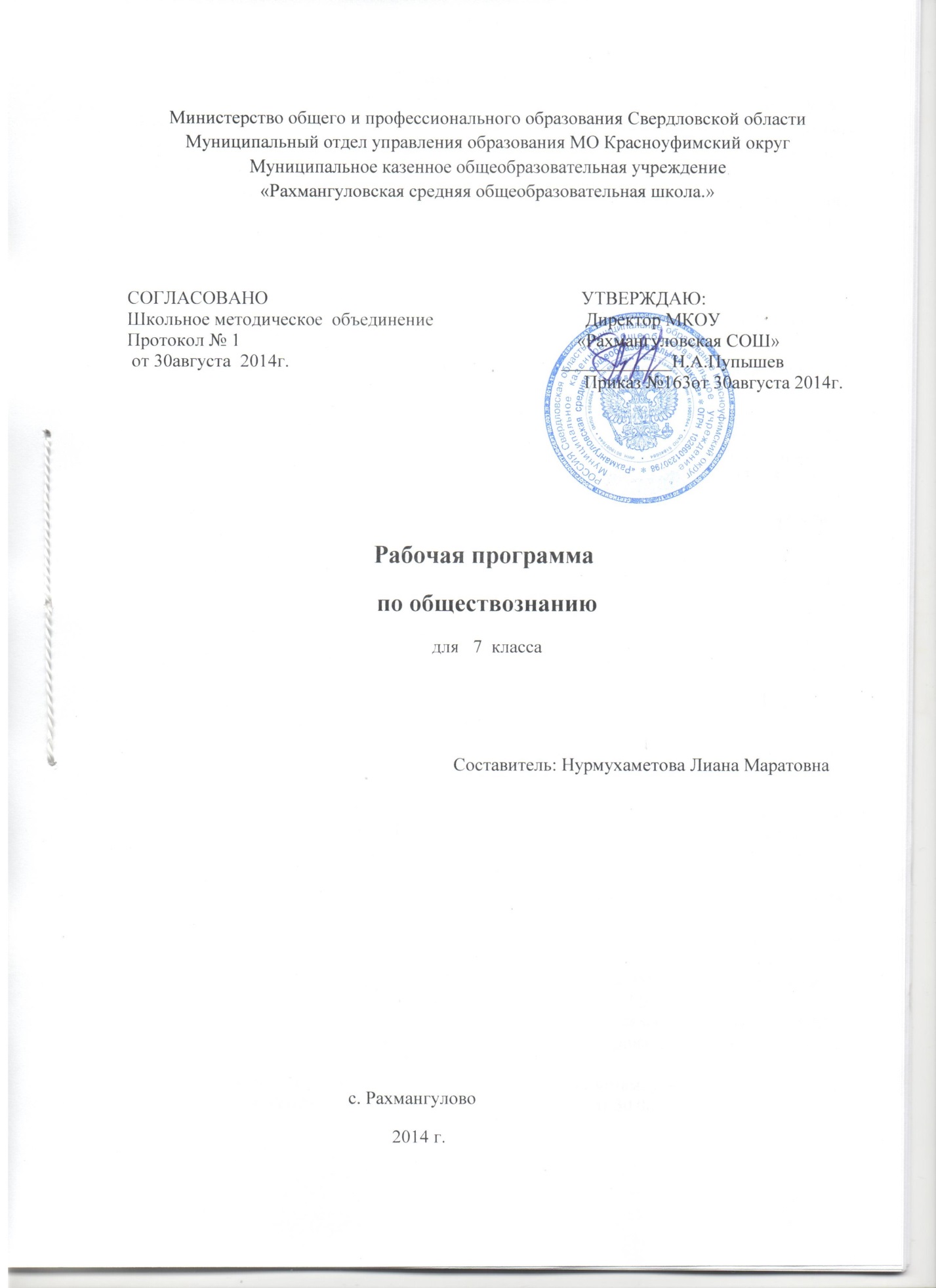                                                          Пояснительная записка Рабочая программа создана на основе  федерального компонента Государственного стандарта основного общего образования, авторской  программы «Обществознание 7 класс» Л.Н.Боголюбова, Н. И. Городецкой и др., без изменений и дополнений.  Рабочая программа конкретизирует содержание предметных тем Государственного образовательного стандарта, даёт распределение учебных часов по разделам и темам курса. Она рассчитана на 34 учебных часа, из расчёта 1 час в неделю.Нормативно-правовая основа реализации программы        Основными нормативными документами, определяющими содержание данного учебного курса, являются:Федеральный закон "Об образовании в Российской Федерации" от 29 декабря 2012 г. № 273- ФЗ.Приказ Министерства образования и науки Российской Федерации № 1241 от 26.11.2010 «О внесении изменений в федеральный государственный образовательный стандарт среднего общего образования, утверждённый Приказом Министерства образования и науки Российской Федерации от 06.10.2009 № 373. СанПиН 2.4.2. №2821-10 «Санитарно-эпидемиологические требования к условиям и организации обучения в общеобразовательных учреждениях» (зарегистрировано в Минюсте России 03.03.2011 года, рег. №19993);Приказ Минобрнауки России от 06.10.2009 N 373 (ред. от 18.12.2012) "Об утверждении и введении в действие федерального государственного образовательного стандарта начального общего образования" (Зарегистрировано в Минюсте России 22.12.2009 N 15785)Приказ Министерства образования и науки Российской Федерации (Минобрнауки России) от 31 марта 2014 г. N 253 "Об утверждении федерального перечня учебников, рекомендуемых к использованию при реализации имеющих государственную аккредитацию образовательных программ начального общего, основного общего, среднего общего образования";Письмо Министерства образования и науки Российской Федерации и Департамента государственной политики в сфере общего образования «О Федеральном перечне учебников» от 29 апреля 2014 г. № 08-548;Приказ Министерства общего и профессионального образования Свердловской области № 500-И от 31.12.2010 г. «О введении в действие федерального государственного образовательного стандарта начального общего образования в общеобразовательных учреждениях Свердловской области».Устав Муниципального казенного общеобразовательного учреждения  «Рахмангуловская средняя общеобразовательная школа» (новая редакция),  утвержден приказом начальника муниципального отдела управления образованием муниципального образования Красноуфимский округ от 22.08.2014г. Пр № 406 зарегистрирован в Межрайонной ИФНС России № 2 по Свердловской области (внесено в ЕГРЮЛ запись  ГРН 2146619015299 от 24.10.14).  Основная образовательная программа МКОУ «Рахмангуловская  СОШ» начального общего образования , утверждённая приказом директора МКОУ «Рахмангуловская   СОШ» № 235-А от 18.10.2014г. Положение о рабочих программах по учебным предметам, утверждённое приказом директора МКОУ «Рахмангуловская СОШ»   № 163 от 30 08.14.   Курс «Обществознание» для основной школы представляет собой один из рекомендованных Министерством  образования  и науки Российской Федерации  вариантов реализации новой структуры дисциплин социально - гуманитарного цикла. Этот курс интегрирует современные социологические, экономические, политические, правовые, этические, социально-психологические знания в целостную, педагогически обоснованную систему, рассчитанную на учащихся подросткового возраста. Он содержит обусловленный рамками учебного времени минимум знаний о человеке и обществе, необходимых для понимания самого себя, других людей, процессов, происходящих в окружающем природном и социальном мире, для реализации гражданских прав и обязанностей.            Цель курса: установить роль деятельности в жизни человека и общества, дать учащимся достаточно полное представление о нынешнем этапе развития общества в контексте цивилизационного и культурологического подходов; стимулировать активность учащихся в познании общества; выработать жизненные цели и ценностное мировосприятие.Задачи курса: создание условий для социализации личности; воспитание чувства патриотизма, уважения к своей стране, к правам и свободам человека, демократическим принципам общественной жизни;формирование знаний и интеллектуальных умений; воспитание уважения к семье и семейным традициям;воспитание бережного отношения к окружающей природе;формирование основ мировоззренческой, нравственной, социальной, политической, правовой и экономической культуры; воспитание толерантного отношения к людям другой национальности;воспитания уважения к трудовой деятельности.Обществознание 7 класс Формы организации  учебного процессаВ познавательной деятельности на уроках используются современные личностно-ориентированные педагогические технологии. Учащиеся вовлекаются в практические и лабораторные занятия с решением проблемных заданий, с  самостоятельным анализом разнообразных носителей социальной информации, подготовку докладов, сообщений.Методы обучения: иллюстративный, репродуктивный, метод проблемного изложения, эвристическая беседа, мозговой штурм, метод проектов.Формы организации занятий: лекция, практическое занятие, учебная экскурсия; индивидуальная, парная и групповая формы обучения.Средства обучения: схемы; таблицы; диаграммы; алгоритмы; опорные конспекты; тесты.Формы контроля знаний, умений, навыков (текущего, рубежного, итогового), уровня  обученности:Рабочая программа предусматривает следующие формы промежуточной и итоговой аттестации:--тестирование (для получения промежуточного или итогового зачета по теме)--самостоятельные работы (для промежуточного контроля);- обобщающие уроки; - контрольные работы; - фронтальный опрос2. Методы и способы обучения:1. Объяснительно-иллюстрированный2. Репродуктивный3. Частично-поисковый4. Проблемное обучение5. Исследовательский4. Ключевые компетенции:1. Нравственная - толерантность2. Интеллектуальная - 3. Коммуникативная - Контроль реализации программыУровень знаний и умений обучающихся проверяется при помощи контрольных и самостоятельных работ,  тестирования, зачетов в соответствии с требованиями к уровню подготовки выпускников. Стартовый контроль не проводится, поскольку в Примерной программе не предусмотрены часы для повторения ранее изученного материала. Промежуточный контроль запланирован после изучения каждой темы. Последняя работа носит характер итогового контроляКонтрольные работы:К.Р. №1 Тема « Человек и закон»К.Р. №2 Тема « Человек и экономика»К.Р. №3 Итоговая контрольная работа.Практические работы:В соответствии с Примерной программой не менее 25% учебного времени отводится на самостоятельную работу учащихся, позволяющую им приобрести опыт познавательной и практической деятельности. Данные лабораторные и практические работы диффузно включаются в каждый урок:  извлечение социальной информации из разнообразных (в том числе экономических и правовых) источников, осмысление представленных в них различных подходов и точек зрения; решение познавательных и практических задач, отражающих типичные жизненные ситуации; формулирование  собственных оценочных суждений о современном обществе на основе сопоставления фактов и их интерпретаций; наблюдение и оценка явлений и событий, происходящих в социальной жизни, с опорой на экономические, правовые, социально-политические, культурологические знания;  оценка собственных действий и действий других людей с точки зрения нравственности, права и экономической рациональности; участие в обучающих играх (ролевых, ситуативных, деловых), тренингах, моделирующих ситуации из реальной жизни; выполнение творческих работ по обществоведческой тематике; конструктивное разрешение конфликтных ситуаций в  моделируемых учебных задачах  и в реальной жизни; совместная деятельность в процессе участия в ученических социальных проектах в школе, микрорайоне, населенном пункте.Требования к уровню подготовки по обществознанию знать/понимать:- важнейшие права ребенка;- права граждан;уметь:- приводить примеры уголовной ответственности несовершеннолетних- оценивать собственные действия и действия других людей с точки зрения права;- называть правоохранительные органы;- знать конституционные обязанности граждан- извлекать социальную информацию из разнообразных правовых источников, осмысливать представленные в них различные подходы и точки зренияиспользовать приобретенные знания и умения в практической деятельности и повседневной жизни для:- работы с  разнообразными правовыми источниками, -участия в ролевых, обучающих играх;-решения познавательных задач;-работы по поиску информации по заданной теме в адаптированных источниках;-составления простейших видов правовых документов.знать/понимать:- содержание и значение экономики в жизни общества. - знать термин «экономика»;- роль экономики в жизни общества;- функции денег;- понимать причины различий в оплате труда;уметь:- использовать различные источники информации для характеристики общественных явлений- оценивать поведение людей с точки зрения экономической рациональности- приводить примеры предпринимательской деятельности;- объяснять взаимовыгодность добровольного обмена;- использовать знания в повседневной жизни для составления семейного бюджета;- оценивать собственные действия и действия других людей с точки зрения экономической рациональностииспользовать приобретенные знания и умения в практической деятельности и повседневной жизни для:- получения  и оценки экономической информации; составления семейного бюджета; оценки собственных экономических действий в качестве потребителя, члена семьи и гражданина- оценивать поведение людей с точки зрения экономической рациональности-составления простейшего семейного бюджетаКритерии и нормы оценки знаний, умений и навыков учащихсяИтоговая (четвертная) оценка обучающихся будет складываться из:серьезного, сознательного отношения к своим обязанностям на уроках, систематического выполнения домашних заданий;активной работы на уроке (ответы на вопросы, анализ и интерпретация исторических источников, работа в группах);написания итоговых тестов (контрольных работ) по пройденным разделам.Критерии оценки ОЦЕНКА «5» - выставляется за безукоризненное знание материала, использование различных версий для раскрытия темы, владение обществоведческими терминами, объяснение причинно-следственной связи событий, творческий подход к рассмотрению проблемы. ОЦЕНКА «4» - выставляется за достаточно полное знание материала, владение понятийным аппаратом, умение анализировать различные события, высказывать свою точку зрения.ОЦЕНКА «3» - выставляется за недостаточно грамотное употребление терминов, поверхностное знание материала.ОЦЕНКА «2» - выставляется в том случае, если учащийся совершенно не владеет понятийным аппаратом, не может раскрыть суть события или проблемы..                                                  Тематический план   Тема « Человек и закон» представляет собой цикл уроков, рассчитанных на формирование первоначальных и в определенной мере упорядоченных знаний о роли социальных норм , в том числе правовых , в жизни человека и общества. Материал темы включает сюжеты, раскрывающие вопросы о необходимости соблюдения закона, о правах человека и отдельно о правах ребенка.  Тема « Человек и экономика» дает представление о таких проявлениях экономической жизни общества, как производство, обмен, потребление. Особое внимание уделено рассмотрению основы экономики- производства, в процессе которого реализуется её важнейшая роль в обществе – создание материальных благ для удовлетворения потребностей людей. При изучении экономических  явлений акцент делается на раскрытии способов рационального поведения основных участников экономики- потребителей и производителей. Используемый учебно- методический комплекс: Для учащихся:Обществознание. Человек. Право. Экономика.  учебник для 7 кл. общеобразовательных учреждений  под ред. Л.Н. Боголюбова , Л.Ф. Ивановой .- М.: Просвещение, 2009 Котова О.А., Лискова Т.Е. Обществознание. Человек. Право. Экономика.   Рабочая тетрадь 7 класс, М.: Просвещение, 2008Для учителя:Обществознание. Человек. Право. Экономика.  учебник для 7 кл. общеобразовательных учреждений  под ред. Л.Н. Боголюбова , Л.Ф. Ивановой .- М.: Просвещение, 2009 Котова О.А., Лискова Т.Е. Обществознание. Человек. Право. Экономика.   Рабочая тетрадь 7 класс, М.: Просвещение, 2008Боголюбов и др. Обществоведение. Человек. Право. Экономика. Методическое пособие для учителя. М: Просвещение, 2006.Поздеев А. В. Поурочные разработки по обществознанию: 7 класс. К учебно-методическому комплекту Л.Н. Боголюбова, Л. Ф. Ивановой. – М: ВАКО, 2009.Учебно-методическое обеспечение программыИтоговая контрольная работа по обществознанию 7 класс ФИ…………………………………………………………………………………………………………………………….Часть1.Укажите верный ответ.А1.Правила, устанавливающие, кто, в какой очерёдности, с помощью каких непременных слов, жестов или предметов будет совершать действия:А) расследование               б) преступление              в) ритуал                       г) общениеА2.Государство, признавая права и свободы человека, обязуется:Принимать законы, гарантирующие каждому его праваПризнавать Декларацию прав человека основным законом страныА) верно только 1      б) верно только 2               в) верно и 1, и 2            г) нет верного ответаА3.К обязанностям граждан России относится:А) охрана природы                 б) участие в управлении государствомВ) приобщение к национальной культуре                         г) соблюдение моральных нормА4.В чем проявляется свобода человека?А) право каждого поступать так, как ему хочетсяБ) возможность пользоваться своими правамиВ) строгое соблюдение законов в обществе всеми гражданамиГ) обучение в юридическом институтеА5.Угроза ядерной войны в современном мире является:А) частной                   б) внутренней               в) региональной                    г) глобальнойА6.К какому виду обязанностей относятся обязанности часового в армии?А) общие обязанности          б) должностные обязанности в) военные обязанности      г) специальные обязанностиА7.Внешняя дисциплина бывает основана:На самосознании и самоконтроле2) на страхе перед наказаниемА) верно только 1                 б) верно только 2В) верно и 1, и 2            г) нет верного ответаА8.Закон относит к соучастникам преступления наряду с преступником:Человека, подстрекавшего к совершению преступленияЧеловека, не сообщившего об увиденном им преступленииА) верно только 1                 б) верно только 2В) верно и 1, и 2            г) нет верного ответаА9.Несовершеннолетний будет привлечён к уголовной ответственности с 14 лет за следующие преступления:Терроризм или ложное сообщение об акте терроризма, за приведение в негодность транспортных средствПодделку документов, изготовление фальшивых денег, разбитое стеклоА) верно только 1                 б) верно только 2В) верно и 1, и 2            г) нет верного ответаА10.Какое утверждение является правильным?К правоохранительным органам не относится таможня, ФСБ, частные детективы агентстваМилиция в нашей стране делится на криминальную и милицию общественной безопасностиА) верно только 1                 б) верно только 2В) верно и 1, и 2            г) нет верного ответаА11.признаком эмоциональных покупательских мотивов является:Стремление приобрести качественную мебельПриобретение необходимых товаров с представлением гарантииА) верно только 1                 б) верно только 2В) верно и 1, и 2            г) нет верного ответаА12.Правильным утверждением о заработной плате будет:Она бывает сдельной и повременнойЭто трудовое денежное вознаграждениеА) верно только 1                 б) верно только 2В) верно и 1, и 2            г) нет верного ответаА13.Прибыль предприятия можно определить:Разницей между доходами и расходамиУмножением цены на количествоА) верно только 1                 б) верно только 2В) верно и 1, и 2            г) нет верного ответаА14.Русских купцов и дворянство объединяет:Тяга к предпринимательствуМеценатство и благотворительностьА) верно только 1                 б) верно только 2В) верно и 1, и 2            г) нет верного ответаА15.что из перечисленного относится к понятию  «деньги»?1)товар – посредник, выступающий в роли эквивалента2) возможность быть обмененным на любой другой товарА) верно только 1                 б) верно только 2В) верно и 1, и 2            г) нет верного ответаЧасть 2. Найдите общее.В1. Внешняя, оптовая, внутренняя, розничная. Что это?Ответ:……………………………………………………………………………………………………….В2.Валюта, монета, ассигнация, банковская карта. Что это?Ответ:………………………………………………………………………………………………………Часть 3.Определите, о ком идёт речь:«Он призывал уничтожить праздность во всех её видах. Советовал осуществлять строжайшую экономию во всём.     Призывал прекратить вывоз за границу промышленного сырья. Автор книги «Книга о скудности и богатстве». Неожиданно был арестован и умер в тюрьме».С1.Укажите фамилию известного  деятеля (купца и ремесленника) России?Ответ:…………………………………………………………………………..С2. Прочитайте и выполните задание:Поступив на новое место работы, Незнайка узнал, что размер его зарплаты зависит от количества произведенных деталей. Целый месяц он трудился, выполняя по две нормы в день. В конце месяца 90%  сделанных им деталей  вернули в брак?О чем забыл незнайка? Как это отразиться на его заработной плате?Ответ:……………………………………………………………………………………………………………………………………………………………………………………………………………………………………………………………………………………………………………………………………………………………………………………………………………………………………………………………………………………….7 КЛАССПояснительная записка Данная рабочая программа разработана на основе Федерального компонента Государственного образовательного стандарта основного общего образования и Программы основного общего образовательного по обществознанию Л.Н. Боголюбова. Рабочая программа конкретизирует содержание предметных тем Государственного образовательного стандарта, даёт распределение учебных часов по разделам и темам курса. Она рассчитана на 35 учебных часов, из расчета 1 час в неделю. 	Используемый учебно-методический комплект: Л.Н. Боголюбов, Н.И. Городецкая, Л.Ф. Иванова. Обществоведение. Человек, право, экономика: 7 класс – М.: Просвещение, 2007; Л.Н. Боголюбов, Н.И. Городецкая, Л.Ф. Иванова. Методические рекомендации к учебнику «Обществоведение. Человек, право, экономика: 7 класс». – М.: Просвещение. 2007. О.А. Котова, Т.Е. Лискова. Обществоведение. Человек, право, экономика: 7 класс. Рабочая тетрадь. – М: Просвещение, 2006. Нормативные документы: а) Декларация прав ребёнка; б) Конвенция о правах ребёнка. Цель данного курса – сформировать первоначальные представления о сферах общества: экономической, политической,  социальной, духовной. Курс способствует интеллектуальному развитию учащихся, гуманизации личности, формированию жизненной стратегии личности подростка, развитию познавательных способностей учащихся.№ Разделы, темыКол-во часов№ Разделы, темыКол-во часовДиктантовСочиненийПроектовЛабораторных работПрактических работТестовКонтрольных работСловарные (понятийные) диктанты1Человек и закон  173112Человек и экономика  1821122Всего:35214331. Типы уроков1. Типы уроковКлассические типы:Нетрадиционные типы:1. Вводный урок1. Интегрированный урок2. Тренировочный урок2. Урок-соревнование3. Контрольный урок3. Урок-конкурс4. Урок закрепления знаний, умений, навыков4. Урок-конференция5. Урок самостоятельной работы5. Урок-игра6. Урок ТСО6. Урок-путешествие7. Урок практической работы7. Аукцион знаний8. Комбинированный урок8. Урок взаимообучения9. Повторительно-обобщающий урок9. Урок-диспут10 Урок изучения нового материала11. Урок проверки и коррекции знаний и умений3. Формы обучения:3. Формы обучения:1. Лекция8. Диктант2. Семинар9. Тест3. Беседа10. Промежуточная диагностика4. Зачет11. Контрольная работа5. Работа по карточкам12. Смотр знаний6. Групповая работа13. Лабораторная работа7. Работа в парах14. Практическая работа1) способность учиться всю жизнь,2) взаимосвязь знаний,3) стремление заниматься исследовательской деятельностью,4) умение работать с дополнительной литературой,5) выдвижение собственных идей1) владение письменным и устным общением,2) способность работать в группах, парах,3) способность поддерживать эмоционально устойчивое поведение в критических ситуацияхТема 1Право.КомпетенцииПраво, его роль в жизни общества и государства. Норма права. Понятие прав, свобод и обязанностей. Особенности правового статуса несовершеннолетних. Признаки и виды правонарушений. Права и обязанности родителей и детей.  Правоохранительные органы.Тема 2Экономика.КомпетенцииЭкономика и ее роль в жизни общества. Обмен, торговля. Деньги. Производство, производительность труда. Заработная плата и стимулирование труда. Малое предпринимательствоВиды контроляФормы контроля1.Текущий контроль1) Устный опрос2) Работа с карточками3) Письменная проверка4) Тестовые задания2.Итоговый контрольСамостоятельная  работаКонтрольная  работа Тестовые задания Зачет №№№План\ фактТема урокаТема урокаОборудование Оборудование Планируемый   результатФормы   текущего контроляФормы   текущего контроляПримечание Раздел 1. Человек и закон  17 часовРаздел 1. Человек и закон  17 часовРаздел 1. Человек и закон  17 часовРаздел 1. Человек и закон  17 часовРаздел 1. Человек и закон  17 часовРаздел 1. Человек и закон  17 часовРаздел 1. Человек и закон  17 часовРаздел 1. Человек и закон  17 часовРаздел 1. Человек и закон  17 часовРаздел 1. Человек и закон  17 часовРаздел 1. Человек и закон  17 часовРаздел 1. Человек и закон  17 часов11104.09Курс обществознания:особенности и формы работыКурс обществознания:особенности и формы работыУчебник.Учебник.Знакомство с курсом «Обществоведение» 7 класса. Цели, задачи изучения предмета. Структура, особенности содержания методического аппарата учебника   Знать назначение предмета, ориентироваться в различных заданиях, предложенных на страницах учебника, выражать собственное отношение к изучению предмета. Анализ учебника Анализ учебника 2-32-32-311.09 19.09Что значит жить по правилам? Что значит жить по правилам? Учебник. Памятки. Учебник. Памятки. Знать термины: социальные нормы, привычки, обычаи, ритуалы, традиции, этикет, манеры. Уметь оценивать поведение людей с точки зрения социальных норм. Понимать значение социальных норм. Понимать значение социальных норм в процессе общественных отношений. Социальные нормы. Социальная ответственность. Соблюдение и нарушение установленных правил. Правила этикета и хорошие манеры  Уметь высказывать своё мнение, работать с текстом учебника, отвечать на поставленные вопросы, давать определение понятий, самостоятельно составлять простейшие виды правовых документов  Лабораторная работа в группах по заданиям. Составление и защита правил и норм в предложенных ситуациях  § 1. Подготовить пословицы и поговорки по теме  Лабораторная работа в группах по заданиям. Составление и защита правил и норм в предложенных ситуациях  § 1. Подготовить пословицы и поговорки по теме  4-54-54-525.09 02.10Права и обязанности граждан Права и обязанности граждан Учебник. Правовые документы.СМИ.Учебник. Правовые документы.СМИ.Роль права в жизни общества и государства. Гражданские и политические  права. Права ребёнка и их защита Знать: - основные положения урока; - термины: права человека, гражданские права, политические права и т.д.Уметь: - анализировать, делать выводы, отвечать на вопросы; - находить в СМИ информацию по заданной теме; - приводить примеры правовых отношений Составить таблицу «Гражданские  и политические права». Работа с документами. Составить словарик темы  § 2, вопросы. Перечислить свои права, сделать подборку статей из газетных материалов по теме Составить таблицу «Гражданские  и политические права». Работа с документами. Составить словарик темы  § 2, вопросы. Перечислить свои права, сделать подборку статей из газетных материалов по теме 6-76-76-708.10 15.10Почему важно соблюдать законы? Почему важно соблюдать законы? Учебник. Правовые документы.СМИ.Кодексы Р.Ф.Учебник. Правовые документы.СМИ.Кодексы Р.Ф.Свобода и ответственность. Конституция РФ. Механизмы реализации и защиты прав и свобод человека т гражданина Знать: - основные положения раздела; - термины: свобода, закон, справедливость. Уметь: - анализировать, делать выводы, отвечать на вопросы; -  высказывать собственную точку зрения или обосновать известные; - работать с текстом учебника, выделять главное, использовать ранее изученный материал для решения познавательных задач. Учащиеся должны понимать важность соблюдения законности, сравнивать различные документы по теме и высказывать свою точку зрения, осуществлять поиск социальной информации по заданной теме.   Лабораторная работа в группах по карточкам. Разбор и анализ документов   § 3. Нарисовать, кА вы понимаете свободу в поступках  Лабораторная работа в группах по карточкам. Разбор и анализ документов   § 3. Нарисовать, кА вы понимаете свободу в поступках  8-98-98-922.10 05.11Защита Отечества Защита Отечества Учебник. Правовые документы.СМИ.Учебник. Правовые документы.СМИ.Патриотизм и гражданственность.  Государство. Отечество.   Знать: - основные положения урока; - термины: армия, священный долг, патриотизм, гражданственность. Уметь: - анализировать, делать выводы, отвечать на вопросы, высказывать свою точку зрения; - понимать важность выполнения священного долга – службу в армии; -давать нравственную и правовую оценку конкретных ситуаций; - осуществлять поиск дополнительных сведений в СМИ  Составить словарик темы. Работа в группах по заданиям (анализ материалов СМИ) § 4. Нарисовать картинки по данной  тематике урока.  Составить словарик темы. Работа в группах по заданиям (анализ материалов СМИ) § 4. Нарисовать картинки по данной  тематике урока.  10-1110-1110-1112.11 19.11Что такое дисциплина?Что такое дисциплина?Учебник. Памятки. Учебник. Памятки. Дисциплина общеобязательная и специальная. Правомерное поведение  Знать: - основные положения урока; - термины: дисциплина, дисциплина внутренняя и внешняя, самоконтроль. Уметь: - анализировать, делать выводы, отвечать на вопросы; - оценивать поступки людей в рамках изучаемой темы; - приводить примеры различных ситуаций по заданной теме; - выражать сознательное неприятие антиобщественного поведения  Составить словарик темы. Приводить примеры ситуаций по заданной теме, анализировать их  § 5. При-вести примеры из литературных произведений  Составить словарик темы. Приводить примеры ситуаций по заданной теме, анализировать их  § 5. При-вести примеры из литературных произведений  12-1412-1412-1427.11 03.12Виновен – отвечай Виновен – отвечай Нормативно  – правовые акты. Учебник. Правовые документы.СМИ.Кодексы Р.Ф.Конституция Р.Ф.Нормативно  – правовые акты. Учебник. Правовые документы.СМИ.Кодексы Р.Ф.Конституция Р.Ф.Виды нормативно – правовых  актов. Система законодательства. Признаки и виды правонарушений. Юридическая ответственность. Особенности правового статуса несовершеннолетних. Презумпция невиновностиЗнать: - основные положения раздела; - термины: преступление, виды преступлений, кража, грабёж, подстрекатели, соучастники. Уметь: - анализировать, делать выводы, отвечать на вопросы; - соотносить конкретный казус с видом правонарушений; - работать самостоятельно и высказывать свою точку зрения  Лабораторная работа с нормативно  правовыми документами, составить словарик темы, схему «Виды право- нарушений», таблицу «Признаки преступления »§ 6. Сделать подборку из газетных статей  Лабораторная работа с нормативно  правовыми документами, составить словарик темы, схему «Виды право- нарушений», таблицу «Признаки преступления »§ 6. Сделать подборку из газетных статей  15-16 15-16 15-16 10.12 17.12Кто стоит на страже закона?Кто стоит на страже закона?Нормативно  – правовые акты. Учебник. Правовые документы.СМИ.Кодексы Р.Ф.Конституция Р.Ф.Нормативно  – правовые акты. Учебник. Правовые документы.СМИ.Кодексы Р.Ф.Конституция Р.Ф.Правоохранительные органы РФ. Суд. Прокуратура. Нотариус. Милиция. Взаимодействие правоохранительных органов и граждан  Знать: - основные положения урока; - термины: правопорядок, прокуратура, суд, милиция, ФСБ, таможня, нотариус, презумпция невиновности. Уметь: - анализировать, делать выводы, отвечать на вопросы; - понимать содержание и значение правовых норм; - приводить примеры правовых отношений и ситуаций, регулируемых различными видами нормСоставить схему «Структура правоохранительных органов Р.Ф. § 7. Составить словарик темы Подготовиться к тесту и понятийному диктанту.Составить схему «Структура правоохранительных органов Р.Ф. § 7. Составить словарик темы Подготовиться к тесту и понятийному диктанту.17171724.12Повторительно – обобщающий урок по разделу: Человек и закон Повторительно – обобщающий урок по разделу: Человек и закон Нормативно  – правовые акты. Учебник. Правовые документы.СМИ.Кодексы Р.Ф.Конституция Р.Ф.Нормативно  – правовые акты. Учебник. Правовые документы.СМИ.Кодексы Р.Ф.Конституция Р.Ф.Знать основные положения раздела. Уметь анализировать, делать выводы, отвечать на вопросы; - применять полученные знания и умения в обычной жизниПоэтапная игра «Человек и закон»ТестПонятийный диктантПоэтапная игра «Человек и закон»ТестПонятийный диктантРаздел 2. Человек и экономика 18 часовРаздел 2. Человек и экономика 18 часовРаздел 2. Человек и экономика 18 часовРаздел 2. Человек и экономика 18 часовРаздел 2. Человек и экономика 18 часовРаздел 2. Человек и экономика 18 часовРаздел 2. Человек и экономика 18 часовРаздел 2. Человек и экономика 18 часовРаздел 2. Человек и экономика 18 часовРаздел 2. Человек и экономика 18 часовРаздел 2. Человек и экономика 18 часовРаздел 2. Человек и экономика 18 часов18-1914.01 21.0114.01 21.0114.01 21.01Экономика и ее основные участникиУчебник. СМИ.Памятки.Учебник. СМИ.Памятки.Учебник. СМИ.Памятки.Экономика и ее роль в жизни общества. Основные сферы экономики; производство, потребление,  обмен  Знать: - основные положения урока; - термины: экономика, производство, обмен, распределение, потребление, технология, производитель, потребитель; - сущность совместной деятельности людей в сфере экономики. Уметь: - анализировать, делать выводы, отвечать на вопросы; - решать познавательные и практические задачи в рамках материала  § 8. Написать мини-сочинение «Все работы хороши- выбирай на вкус!» 20 28.0128.0128.01Золотые руки работникаСМИ.Учебник.Комментарии Трудовой кодекс РФСМИ.Учебник.Комментарии Трудовой кодекс РФСМИ.Учебник.Комментарии Трудовой кодекс РФПроизводство и труд. Производительность труда. Заработная плата. Факторы, влияющие на производительность труда Знать: - основные положения урока; - термины: квалификация, труд, зарплата, виды зарплаты. Уметь анализировать, делать выводы, отвечать на вопросы § 9. Подобрать пословицы  и поговорки о труде. Подготовить сообщения по газетным статьям о людях труда  21-2202.02 11.0202.02 11.0202.02 11.02Производство, затраты, выручка, прибыль                                 СМИ.Учебник.Комментарии Трудовой кодекс РФСМИ.Учебник.Комментарии Трудовой кодекс РФСМИ.Учебник.Комментарии Трудовой кодекс РФПроизводство и труд. Издержки, выручка, прибыль Знать: - основные положения темы; - основные понятия.Уметь:- решать задачи § 10, решение задач23-2418.02 25.0218.02 25.0218.02 25.02Виды и формы бизнесаСМИ.Учебник.Комментарии Трудовой кодекс РФСМИ.Учебник.Комментарии Трудовой кодекс РФСМИ.Учебник.Комментарии Трудовой кодекс РФПредпринимательство. Малое предпринимательство и фермерское хозяйство. Основные организационно- правовые формы предпринимательства  Знать: - основные положения урока; - термины: бизнес, предпринимательство, виды бизнеса, формы бизнеса, акции; Уметь: - анализировать, делать выводы, отвечать на вопросы; - сравнивать различные виды бизнеса и выявлять общие черты; - приводить примеры из жизни по теме. § 11Проект Мой бизнес25-26 04.03 11.0304.03 11.0304.03 11.03Обмен, торговля, реклама СМИ.Учебник.Комментарии Трудовой кодекс РФСМИ.Учебник.Комментарии Трудовой кодекс РФСМИ.Учебник.Комментарии Трудовой кодекс РФТовары, и услуги. Обмен, торговля. Формы торговли. Реклама. Знать: - основные положения курса; - определения понятий: обмен, торговля, реклама, услуги.Уметь: - анализировать, делать выводы, отвечать на вопросы; - применять знания на практике; - самостоятельно моделировать заданную ситуацию § 12. Нарисовать рекламу своего товара27-28 18.03 01.0418.03 01.0418.03 01.04Деньги и их функция СМИ.Учебник.Комментарии Трудовой кодекс РФСМИ.Учебник.Комментарии Трудовой кодекс РФСМИ.Учебник.Комментарии Трудовой кодекс РФДеньги. Функции и формы денег. Реальные и номинальные доходы. Инфляция. Обменные курсы валют Знать: - основные положения урока; - определения понятий: деньги, бартер. Уметь анализировать, делать выводы, отвечать на вопросы; - ориентироваться в типичной для подростка ситуации; - осуществлять поиск необходимой информации  § 13 лабораторная работа  29-30 08.04 15.0408.04 15.0408.04 15.04Экономика семьи СМИ.Учебник.Комментарии Трудовой кодекс РФ Комментарии семейный кодекс РФСМИ.Учебник.Комментарии Трудовой кодекс РФ Комментарии семейный кодекс РФСМИ.Учебник.Комментарии Трудовой кодекс РФ Комментарии семейный кодекс РФСемейный бюджет. Сущность, формы страхования. Формы сбережения граждан. Страховые услуги, предоставляемые гражданам, их роль в домашнем хозяйстве.  Знать: - основные положения урока; - термины: семейный бюджет, формы семейного бюджета. Уметь: - анализировать, делать выводы, отвечать на вопросы; - самостоятельно составлять простейшие виды документов по теме; - решать практические задачи в рамках темы   § 14. Написать мини – сочинение «Наш семейный бюджет»  Подготовиться к тестам, понятийному диктанту 31-3222.04 29.0422.04 29.0422.04 29.04Повторительно – обобщающий урок по разделу: Человек и экономика СМИ.Учебник.Комментарии Трудовой кодекс РФ Комментарии семейный кодекс РФСМИ.Учебник.Комментарии Трудовой кодекс РФ Комментарии семейный кодекс РФСМИ.Учебник.Комментарии Трудовой кодекс РФ Комментарии семейный кодекс РФУчащиеся ориентироваться в  терминах по изученной теме. Уметь применять  полученные знания в практической деятельности, отвечать на вопросы, объяснять твою точку зрения Тест Понятийный диктант 33-35 33-3506.05 13.05 20.0506.05 13.05 20.05Повторительно – обобщающий урокПо курсу 7 классаПовторительно – обобщающий урокПо курсу 7 классаПовторительно – обобщающий урокПо курсу 7 классаСМИ.Учебник.Конституция РФ Нормативно – правовые акты.  Учащиеся должны знать все термины по курсу обществознания 7 класса. Уметь применять  полученные знания в практической деятельности, отвечать на вопросы, объяснять твою точку зрения.Составлять кластеры уроков. Уметь  разбирать термины разных порядков.  Тест Понятийный диктант«Морской бой».№авторская программаучебники и учебные пособияметодические материалыдидактические материалынаглядные пособияматериалы для контроля1Федеральная примерная программа по истории и обществознанию, . (// Вестник образования. - № 3. – 2005).Программа по обществознанию 5 – 9 кл. под редакцией Т.И. Тюляевой, .  Л.Н. Боголюбов Обществознание. 7 класс, 2009 год.Методические рекомендации по курсу  «Обществознание» под ред. Л.Н. Боголюбова), 2008.Студенекин М.Т.  Методика  преподавания обществознания  в школе, 2007г.                                                 Вяземский Е.Е. Стрелова О.Ю. Методика преподавания обществознания  в школе, В.П. Князев Практикум по обществознанию, .Дидактический материал по курсу  «Обществознание» под ред. Л.Н. Боголюбова), 2008.Раздаточный материал. Юридический и правовой документ.  Опорные  конспекты. Алгоритмы решения познавательных и проблемных задач. Алгоритм ответа.  Основные памятки.  Л.Н. Боголюбов Дидактический материал по курсу «Обществознание», .Декларация прав ребёнкаКонвенция о правах ребёнкаКонституция РФНормативно – правовые акты.Кодексы РФ.Комментарий к Гражданскому кодексу РФ., 2007г.Комментарий к Уголовному кодексу РФ.,  2007г .Комментарий к Трудовому кодексу РФ., 2007.Комментарий к Административному кодексу РФ., 2007г.Комментарий к Семейному кодексу РФ.,  .Тестовые заданияТерминологические (понятийные и словарные)  диктанты.Составление блок – схем, кластеров,  сравнительных таблиц, понятийных таблиц. Карточки. Лабораторные работы. Сочинения. Работа со СМИ и культурным (духовным) наследием человечества. 